Об открытии купального сезона                                                                                                                   на территории  сельского поселения                                                                            Тихвинский сельсовет        В соответствии с Водным кодексом РФ, руководствуясь ст. 14 Федерального закона № 131-ФЗ от 06.10.2003 г. «Об общих принципах организации местного самоуправления в Российской Федерации» и Уставом сельского поселения Тихвинский сельсовет администрация сельского поселения Тихвинский сельсовет  Постановляет:   1.Открыть купальный сезон на территории сельского поселения   Тихвинский сельсовет и установить сроки купального сезона с 01.06.2013 года по 01.08.2013 года.   2.Довести до граждан срок открытия купального сезона путем   вывешивания данного постановления на доски объявлений и на     щиты информации.   3.Контроль за исполнением настоящего постановления возложить на  специалиста администрации Сигорскую Е.В.Глава администрации сельскогопоселения Тихвинский сельсовет:                                                   А.Г.Кондратов.                                                    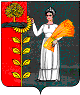 ПОСТАНОВЛЕНИЕАДМИНИСТРАЦИИ СЕЛЬСКОГО ПОСЕЛЕНИЯ ТИХВИНСКИЙ СЕЛЬСОВЕТ ДОБРИНСКОГО МУНИЦИПАЛЬНОГО РАЙОНА                      ЛИПЕЦКОЙ ОБЛАСТИ  РОССИЙСКОЙ ФЕДЕРАЦИИПОСТАНОВЛЕНИЕАДМИНИСТРАЦИИ СЕЛЬСКОГО ПОСЕЛЕНИЯ ТИХВИНСКИЙ СЕЛЬСОВЕТ ДОБРИНСКОГО МУНИЦИПАЛЬНОГО РАЙОНА                      ЛИПЕЦКОЙ ОБЛАСТИ  РОССИЙСКОЙ ФЕДЕРАЦИИПОСТАНОВЛЕНИЕАДМИНИСТРАЦИИ СЕЛЬСКОГО ПОСЕЛЕНИЯ ТИХВИНСКИЙ СЕЛЬСОВЕТ ДОБРИНСКОГО МУНИЦИПАЛЬНОГО РАЙОНА                      ЛИПЕЦКОЙ ОБЛАСТИ  РОССИЙСКОЙ ФЕДЕРАЦИИ        17.05.2013г               д.Большая Плавица                                 № 34